“Our task is not to put the greatness back into humanity 
but to elicit it, for the greatness is there already.”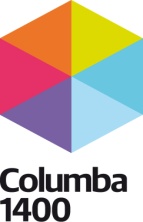                                                               John BuchanJob Title		Facilitator - SkyeJob Base 		Staffin, Isle of SkyeReports to		Head of PartnershipsType of Contact 	Full Time, Permanent (Secondment option will also be considered) Overview of Columba 1400Columba 1400 is a charity and social enterprise based in Scotland. The purpose of the organisation is to help young people discover their potential either by working directly with them or by working with the key adults in the lives. Utilising our inspirational custom built leadership centres in Staffin on the Isle of Skye and at Ardoch on the banks of Loch Lomond, our Leadership Academies have been described by our graduates as an “inward bound” experience offering them an opportunity to reflect on themselves and learn from others. For the over 9,000 young people and adults who have participated in our Leadership Academies since 2000, Columba 1400 has provided a turning point in their lives. Our values of Awareness, Focus, Creativity, Integrity, Perseverance and Service underpin all our Leadership Academies and provide a framework within which young people can embark on their own journey of personal transformation enabling them to discover their true potential in life, education, work and community. Overall Purpose of RoleTo lead and support the delivery of Columba 1400’s Leadership Academies for Young People offering excellent facilitation throughout a participant’s residential element. This will support Columba 1400’s core purpose of enabling young people and the key adults in their lives to discover their true potential.  ResponsibilitiesFacilitationFacilitate sessions throughout the week, including outdoor sessionsFacilitate experiences for participants outwith sessions to offer another arena to demonstrate their leadershipSome weekend working and the occasional requirment to be ‘on-call’ when there is a group residing at the CentreEnsure safety and well-being of participants during the residential element of the Leadership AcademyEnsuring observations about participants and groups are shared and uploaded to inform the evaluation and learning of the organisationPreparing and contributing to evaluation reports as requiredPlanning and OrganisationCheck resources and inform staff responsible for the orderingPrepare Centre for groups arrivalPrepare resources including photocopying material, preparing rooms and outdoor kitProfessional DevelopmentAttend team meetings at Staffin and at other venues on the mainland when requiredAttend training, including first aid and child protectionDrive minibus and car when required to transport participants during the residential element of the Leadership AcademyContinue to develop professionally through self assessment, review and reading/research of appropriate textsAttend training and increase professional knowledge and skills necessary for the effective performance of the roleCommunicationLiaise with centre staff including administration, kitchen and housekeeping departments to ensure effective communication and cohesionLiase with other facilitation team members regarding group prior to arrival in Skye including weekly call with the Partnership Facilitator managing the group as required.Adhere to all organisational policies and health and safety requirmentsLeadershipContribute to the review and evaluation of the residential element of the Leadership AcademyContribute to development and design of new offerings, projects and enhancements to Columba 1400Scope out and find professional learning opportunities to enhance own developmentLiving the Columba 1400 valuesPerson SpecificationAwarenessExperience of working with hard to reach groupsKnowledge of GIRFEC and Curriculum for ExcellenceKnowledge of issues facing young people Knowledge of partnership workingFocusNon-judgemental – focus on the potential not the pastInspiring – lead by exampleEmpowering – enable positive changeCreativity Ability to make decisions and problem solveInnovative in approaching different challengesIntegrityAbility to network and build relationshipsEffort - Self-motivated to innovate and show initiative Committed to professional developmentApproachable – open minded and value diversity IT literate and highly organised and attention to detailPerseverance Passionate – absolutely committed to supporting young people and the key adults in their lives. Flexibility to work evenings and attend residential element of Leadership Academies as required Challenge – enjoys engaging in difficult tasks and does not shy away from problemsService Excellent interpersonal skills, able to communicate effectively both verbal and non-verbal to a wide variety of audiencesWorks well in a team and on own initiative Facilitation skillsExcellent communication skills, in particular with young people and the key adults in their lives.Ambition for own development within the organisationThe organisation reserves the right to vary duties and responsibilities at any time and from time to time according to the needs of the organisation’s business. January 2020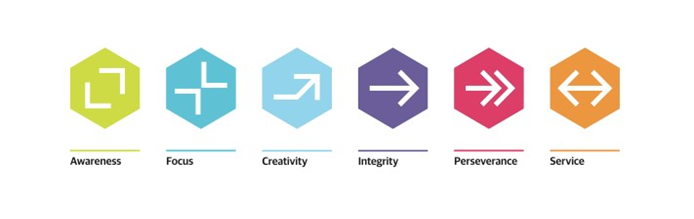 